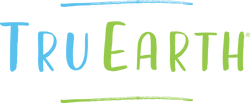 When we order our products through the PLES Fundraising Page, Tru Earth will give back 20% of the order price to us!What is Tru Earth? Tru Earth was launched in April of 2019 by three friends in British Columbia.  They had a vision to reduce the number of plastic laundry jugs that end up in landfills every year. Every year 700,000,000 laundry jugs are unable to be recycled and end up in landfills. To date Tru Earth and their community of Change Makers have helped reduce this by 2 million with their revolutionary laundry strip technology.A little information on the product: Each laundry strip packs ultra-concentrated, hypoallergenic, cleaning power into a tiny, pre-measured strip of liquidless laundry detergent that you just toss in the wash.  Its low-sudsing formula works in all types of machines.Do they only sell laundry detergent? No! There are MANY eco-friendly products available for us to purchase with this fundraiser, such as: laundry detergent, toilet bowl cleaner, multi-purpose cleaner, fabric softener, dishwasher detergent, compostable pop-up sponges, cotton swabs, dish cloths, stainless steel straws, cotton mesh grocery bags, beeswax snack bags and food wrap, and more!!